.,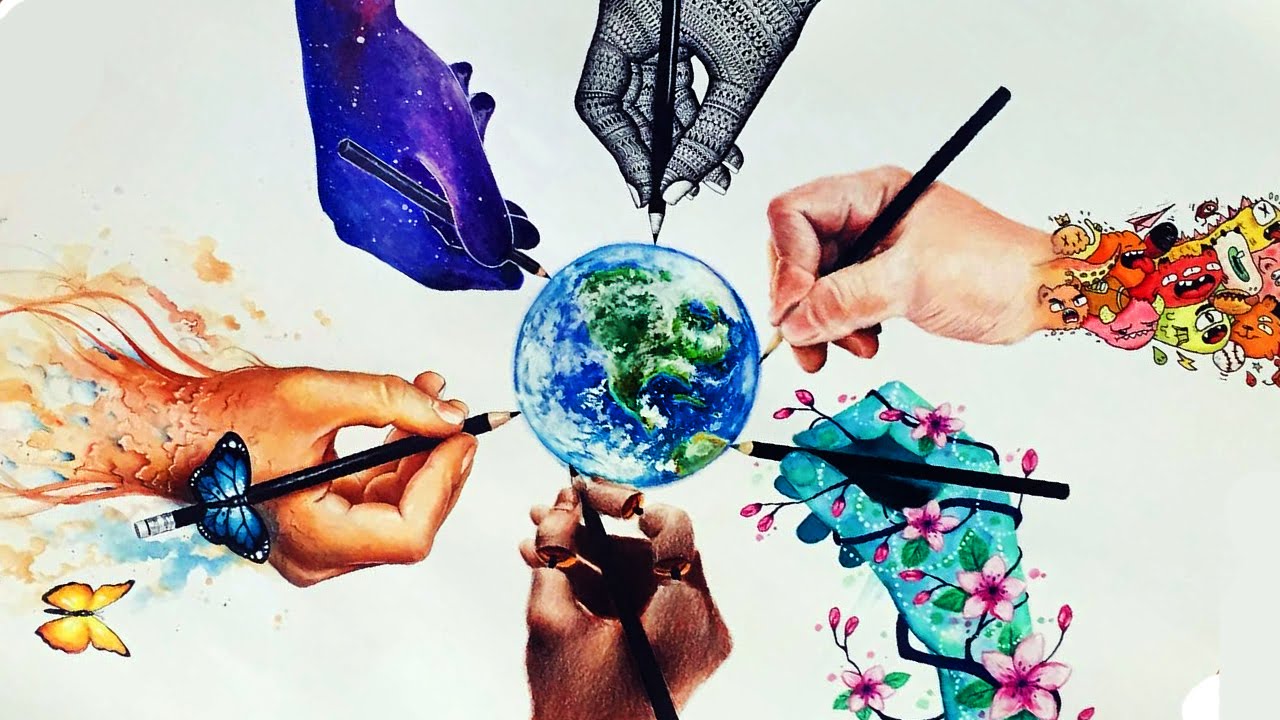 